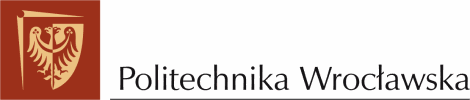 Wydział Mechaniczno-EnergetycznyKierunek: 	Energetyka*/ Lotnictwo i kosmonautyka*/ Odnawialne źródła energii*/		Mechanika i budowa maszyn energetycznych*/ Mechanika i budowa maszyn*/	Energetyka jądrowa*	Specjalność:	ENR*/ ENZ*/ AIS*/ NIP*/ OZB*/ PIO*/ ILO*/ INC*/	CAE*/ CCK*/ OZE*/ NTE*/ RSE*/ IAP*/ MUE*Stopień studiów:	I stopień inżynierskie*/ II stopień magisterskie*System studiów:	stacjonarne*/ niestacjonarne*Nazwisko i imię studenta:	………………………………………………………………………………..Nr albumu:	……………………….Język pracy dyplomowej:	polski*/ angielski*Opiekun pracy:	…………………………………………………………………………………		                                                 Tytuł naukowy, imię i nazwiskoDEKLARACJA PRZYSTĄPIENIA DO REALIZACJI PRACY DYPLOMOWEJ INŻYNIERSKIEJ*/ MAGISTERSKIEJ* NA ROK AKADEMICKI 2024/2025 (SEMESTR ZIMOWY*/ LETNI*)Deklaruję przystąpienie do realizacji pracy dyplomowej:………………………………………………………………………………………………………………………………………………………………………………………………………………………………………………………………………………………………………………………………………………………………………………………………			Podpis studenta					DataWypełnia opiekun pracy dyplomowej:Proponowany recenzent: …………………………………………………………………………………		                                                 Tytuł naukowy, imię i nazwisko										        Podpis opiekuna*/ niepotrzebne skreślić